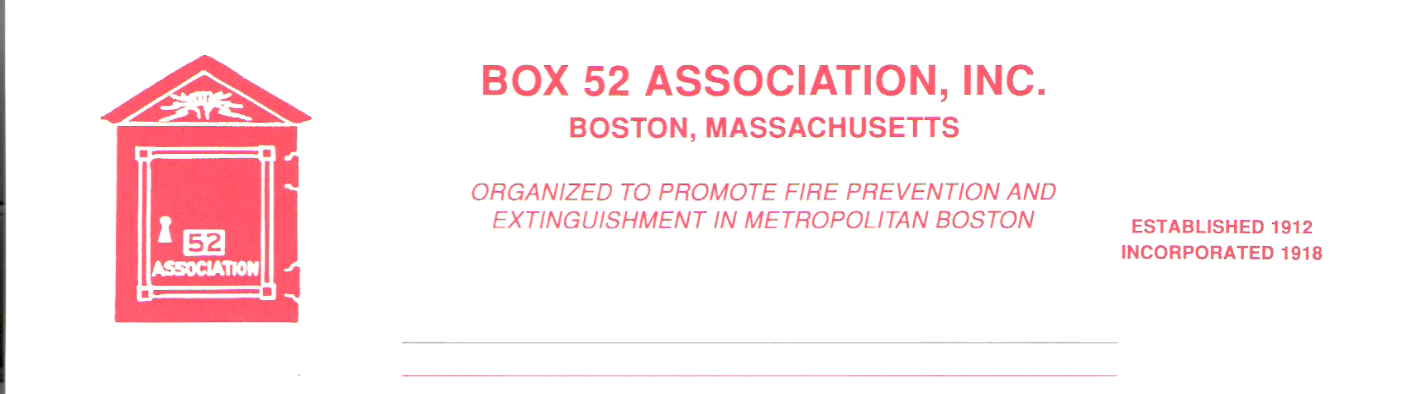 OFFICERS                                                                                                 			    DIRECTORSPRESIDENT    	Richard A. Conway                                                                                                     Frank Barry                             richardaconway@comcast.net                                                                                 Thomas Brophy                                                                        VICE                    James Cullen                                                                                                               Michael Kass                                                                                                                                                                   PRESIDENT        jandm0603@hotmail.com                                                                                           Patrick O’Connor                                                                                SECRETARY      Jeff Brown  	                                                                                                         David Parr	                                                                                                     jeffb0841@gmail.com                                                                                                  John Rafferty                                                                                                                                           TREASURER     William H. Wilderman – 617-212-8186                                      	             Bwilderman@feinewengland.com                      Mailing Address:                     Box 52 AssociationWebsite: www.Box52.org						                                   c/o William H. Wilderman       E-Mail:  box52boston@hotmail.com                                                                                         PO Box 848                                                                                                                                                      Medford, MA. 02155-0009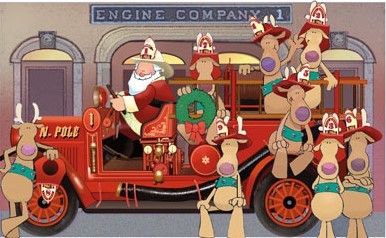                                     General Order # 1,069                   December, 2021                    DATE:            Friday December 17th, 2021                   LOCATION:    Wayne Alarm 424 Essex Street Lynn, MAMEMBERS ARE URGED TO CAR POOL AS PARKING IS LIMITED!                    TIME:              1830 Hours our traditional Italian Buffet                                            2000 Hours Meeting                     PROGRAM:    Member and Past President Peter Aloisi will present a                                              Program on North Shore fires. This is our first dinner                                            meeting since Dec. of 2019! Don’t miss it. This meeting is for members and applicants only! November MeetingSome thirty five members and guests attend the meeting held at the Cambridge American Legion Marsh Post along the banks of the Charles River. President Conway presented a show on the fortieth anniversary of the Lynn Conflagration of November 28th, 1981. The show was enjoyed by one and all.December MeetingAfter a Covid enforced cancellation of our annual Italian Buffet at Wayne Alarm as the guests of honorary member Ralph Sevinor, we return to Lynn. Our entertainment for the evening will be member and Past President Peter Aloisi who will present a program on North Shore fires. The door prize of the customized Hallmark Ornament will be raffled off. This year member Charlie Tentas has done it up to represent Weston Engine 2 the 1966 Ford/Pirsch pump. Please try and make it to this meeting and enjoy a great meal, great comradery and some awesome fire photos and the chance to win a one of a kind Hallmark Fire Brigade series ornament!Good and WelfareCondolences to member John McGuire on the passing of his son John III. May his soul rest in peace.Noted Boston Buff and BFD historian Mr. Elliot Belin has passed away on Monday December 6th.Line BoxThe second issue of this season’s Line Box, also known as the “Trains and Hoses”, issue will be out before the Christmas holiday. Staff is waiting on further information on two of the stories. Not to worry, it will be another great read!RemindersFriday December 17th meeting for member and applicants only. Wayne Alarm 424 Essex Street Lynn. Dinner at 1830 hrs. meeting 2000 hrs. Please try and car pool as parking is limited.By Order of the President                                                 Newsletter EditorRichard Conway                                                               Frank San Severino